Христос воскресеА.Кастальский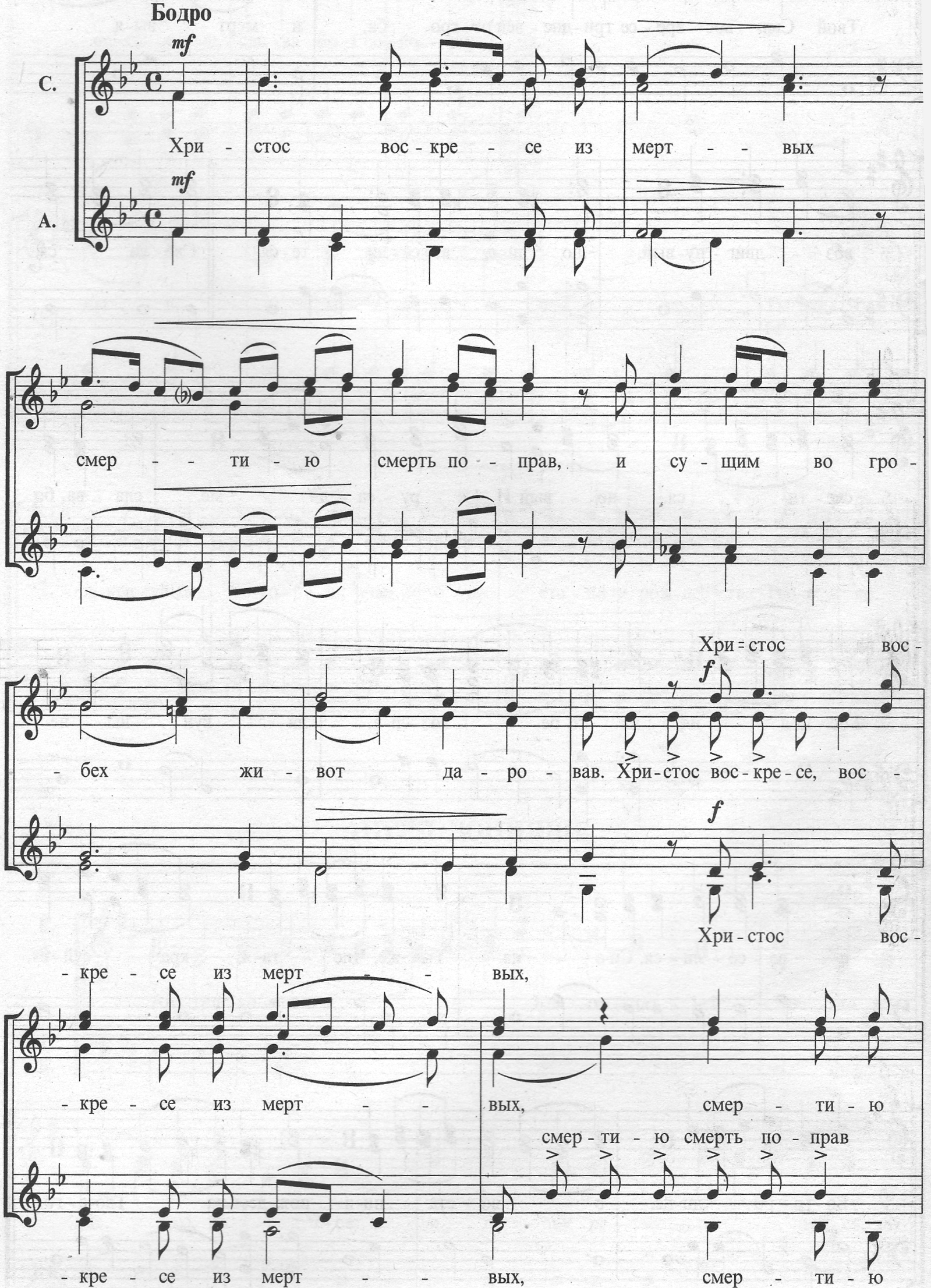 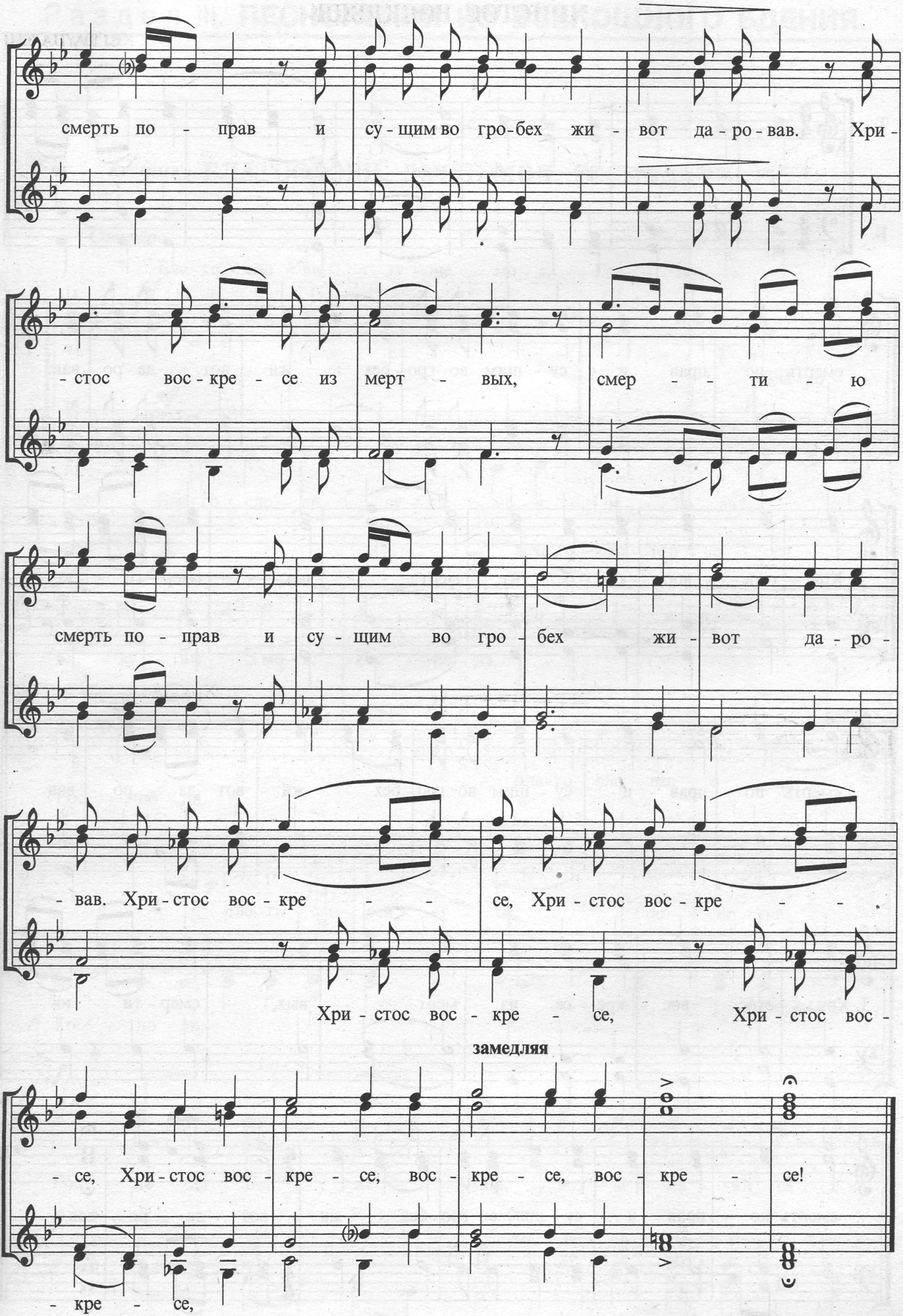 